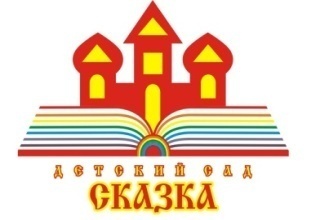 Консультация для родителейна тему: «Артикуляционная гимнастика для детей 3- 4 лет»Подготовила:учитель-логопед Халиулина Р.А.2022гКонсультация для родителей на тему:Картотека артикуляционной гимнастики«Сказки о Веселом Язычке»\Не секрет, что развитие артикуляционного аппарата является важной составной при исправлении дефекта произношения звуков.Артикуляционная гимнастика для детей должна проводиться логопедом, воспитателями, родителями несколько раз в день. В итоге вырабатываются полноценные движения артикуляционных органов, необходимые для правильного произнесения звуков. Кроме того, с её помощью происходит объединение простых движений в сложные артикуляционные уклады различных фонем.Предлагаем Вам логически выстроенные, занимательные сюжетные сказки о Веселом Язычке. Их использование непременно повышает интерес детей к выполнению упражнений, вносит разнообразие в учебный процесс и способствует ускорению совершенствования артикуляционных органов и соответственно речи детей. «Сказки Весёлого Язычка» активно используются в детском саду. Детям нравится.«Сказка о Веселом Язычке» №1Жил да был Веселый Язычок. А у тебя есть язычок? Покажи. У Веселого Язычка был домик. Домик очень интересный. Что это за домик? Догадался? Это рот. Вот какой интересный дом был у Веселого Язычка. Чтобы Веселый Язычок не выбегал, его дом всегда был закрыт. А чем закрыт домик? Губами. Покажи, где у тебя губы. Видишь их в зеркале? Но кроме одной дверки, у этого домика есть вторая дверка. (Здесь Вы должны улыбнуться, так чтобы видны были верхние и нижние зубы.) Как называется эта дверка? Зубы. Покажи свои зубки. Посмотри на них в зеркало. «Сказка о Веселом Язычке» №2Однажды захотелось Веселому Язычку посмотреть на солнышко и подышать свежим воздухом. Сначала открылась первая дверка. Покажи, как она открылась. Да так и осталась стоять открытой. Не закрывай первую дверку, пока я не скажу. (В норме ребенок может удерживать такое положение 5-6 секунд без подергиваний, толчков, уголки губ растянуты симметрично.) А теперь закроем первую дверку. Снова откроем. Закроем. (Повторите это упражнение 3-4 раза. В норме движение выполняется ребенком с полной амплитудой, без затуханий, легко, плавно, достаточно быстро.) Открылись дверки в домике Веселого Язычка, и он высунулся наружу, но не весь, а только кончик. Показался Язычок и спрятался – холодно на улице.«Сказка о Веселом Язычке» №3В домике у Веселого Язычка есть постелька, где он спит. Посмотри, как спокойно он спит. (Язык лежит на дне ротовой полости распластанным, без бугорков, спокойно, неподвижно.) Пусть твой язычок так же спокойно поспит. Не буди его, пока я не скажу. (Такое положение также удерживается ребенком в норме 5-6 секунд без толчков и подергиваний, боковые края языка расположены симметрично.) Закроем сначала вторую дверку, а потом первую.«Сказка о Веселом Язычке» №4Наш Язычок очень веселый, он любит веселиться, прыгать, иногда даже достает до потолка. Потолок в доме Язычка называется нёбо. Пусть твой язычок допрыгнет до потолка и погладит нёбо. А теперь пусть язычок достанет потолок и посидит там немножко. (Движение должно выполняться только языком, без вспомогательных движений губ и нижней челюсти. Рот широко открыт. Спокойно, без подергиваний язык удерживается наверху в течение 5-6 секунд.) Потом Веселый Язычок спустился вниз, опять подпрыгнул до потолка. Спустился. Подпрыгнул… (Упражнение повторяется несколько раз. Ребенок в норме сразу находит правильное положение языка, движения выполняет легко, быстро, с полной амплитудой.) Напрыгался язычок, утомился и пошел спать. Пусть немножко отдохнет.«Сказка о Веселом Язычке» №5На следующий день Язычок решил еще раз проверить, не стало ли теплее. Когда все дверки были открыты, Язычок выглянул, посмотрел влево, вправо, вверх, вниз (ребенок должен знать направления движения языка, сразу находить нужное положение, стараться выполнить их в полном объеме), почувствовал, что стало холоднее и ушел в свой домик. Сначала закрылась одна дверка, а затем и вторая. Вот и вся сказка про Веселого Язычка.«Сказка о Веселом Язычке» №6    Жил-был Веселый Язычок в своем домике. Однажды он решил прогуляться. Выглянул из домика и замерз, стал тонкий, острый, как иголочка. Спрятался в домике и еще раз выглянул, и еще, как язычок у змейки. Потом все-таки решил выйти и прогуляться. Пошел он на полянку и даже не пошел, а покатился, как катушка. На полянке он увидел грибок. Увидел лошадку и покатался на ней. Встретил он и важного индюка. Вдруг он услышал, как гудит пароход и понял, что уже много времени, пора домой. Взглянул на часики — точно, пора. А дома губки его наказали за то, что он так долго гулял. Почистил Язычок зубки и лег спать в свою теплую постельку.«Сказка о Веселом Язычке» №7   Жил-был Веселый Язычок. Вот однажды он решил он пойти погулять в детский парк. Выглянул из домика – тепло, солнечно. Он и решил погреться на солнышке, как блинчик на сковородке. Погрелся и отправился в путь. Пришел язычок в парк и решил сначала покататься с горки, потом на качелях. Пощелкал кончиком от удовольствия и отправился смотреть фокусы. А потом Язычок полакомился вкусным вареньем, которое было в красивом ковшике, и съел конфетку. Посмотрел на часики – поздно уже. И покатился домой, как катушка. А дома губки его наказали за то, что он так долго гулял. Почистил Язычок зубки и лег спать в свою теплую постельку.«Сказка о Веселом Язычке» №8   Жил-был Веселый Язычок. И был у него домик — рот. А у домика было 2 двери — губы и зубы. Решил Язычок в своем домике порядок навести. Сначала побелил потолок. Затем стены, как настоящий маляр. Домик засиял, как новый. Пощелкал Язычок кончиком от удовольствия. Сел на крылечке и заиграл на трубочке, на гармошке и на барабане. А еще устроил себе праздничный ужин — блинчики со вкусным вареньем. Затем посмотрел на часики — поздно. Пора отдыхать. Почистил он зубки и лег спать в свою постельку.Подготовила: учитель-логопед Халиулина Р.А.СП ДС «Сказка» ГБОУ СОШ №5 «ОЦ «Лидер» г.о. Кинель